捐款單(捐款臺大可全額抵稅)請掃描QR Code，直接線上捐款， 則免填下列紙本捐款單填寫此紙本捐款單者，請郵寄、傳真或 E-mail (Word/PDF/掃描/拍照均可)，至本校財務管理處※如有抵稅需求，請務必填寫身分證或統編，以利資料傳至國稅局稅務系統。捐款人			身分證字號/統編  			 收據抬頭 (  □同捐款人)  	 	 電話/手機  			 收據寄送	□電子(預設) □紙本 □不需要 校友 □否 □民國	年	系/所畢業電子信箱  							 地址	□□□-□□□   						 □歷史價值建築修繕維護專用款□學校統籌運用款□急難慰問救助金□臺大校園護樹計畫專用款  	※護樹定期定額每月500元(含)以上一年，或單筆6,000元(含)以上，請寫掛牌文字(12字以內為原則)↑□臺大創校百年願景基金	□其他指定用途  建城所所務發展基金(FD102007)	□定期定額捐款金額□每月	□每年NT$   	(收據將於年底一次寄送)□直到捐款人主動通知取消或變更授權為止(預設) □自西元20	年	月起至西元20	年	月止)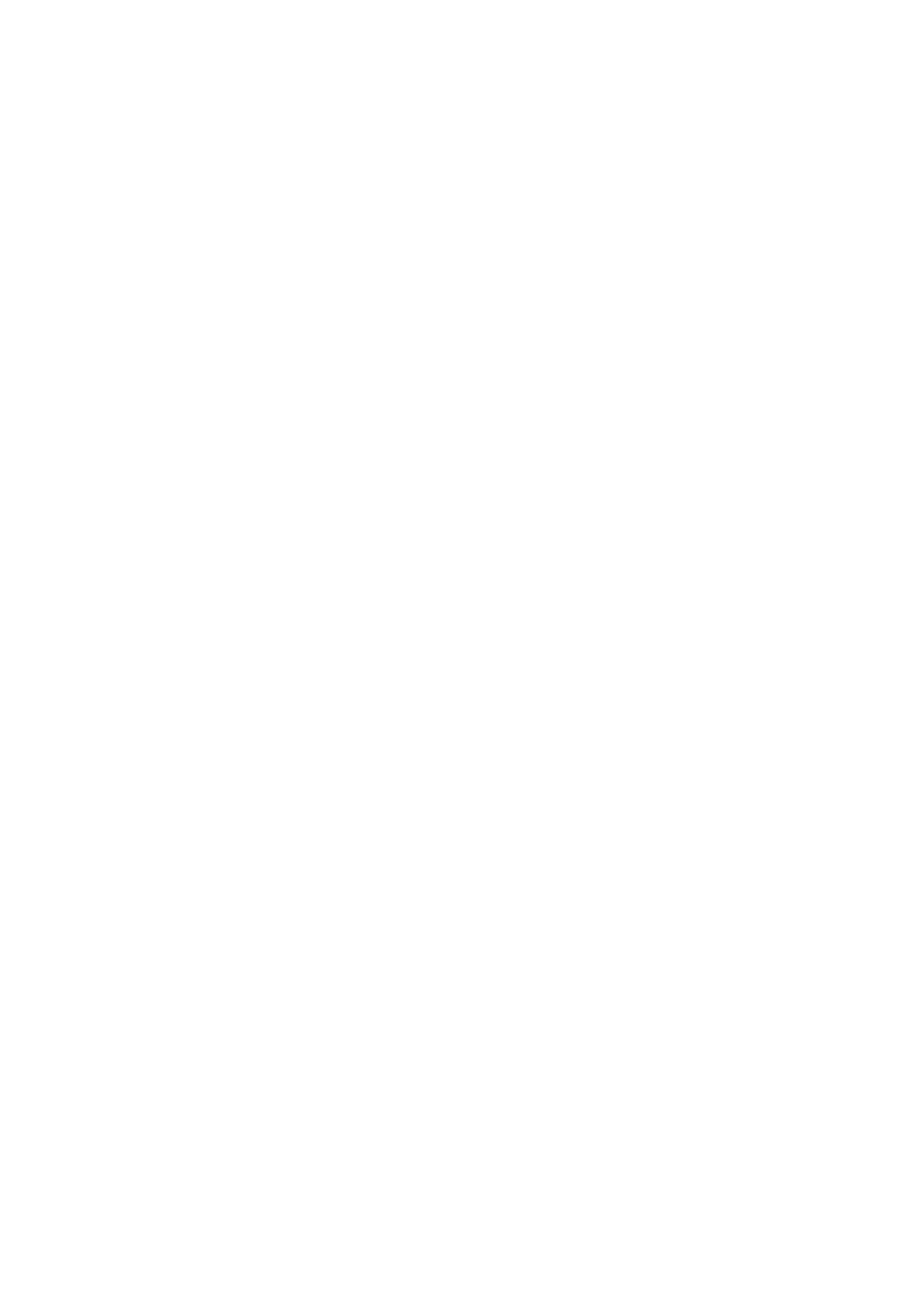 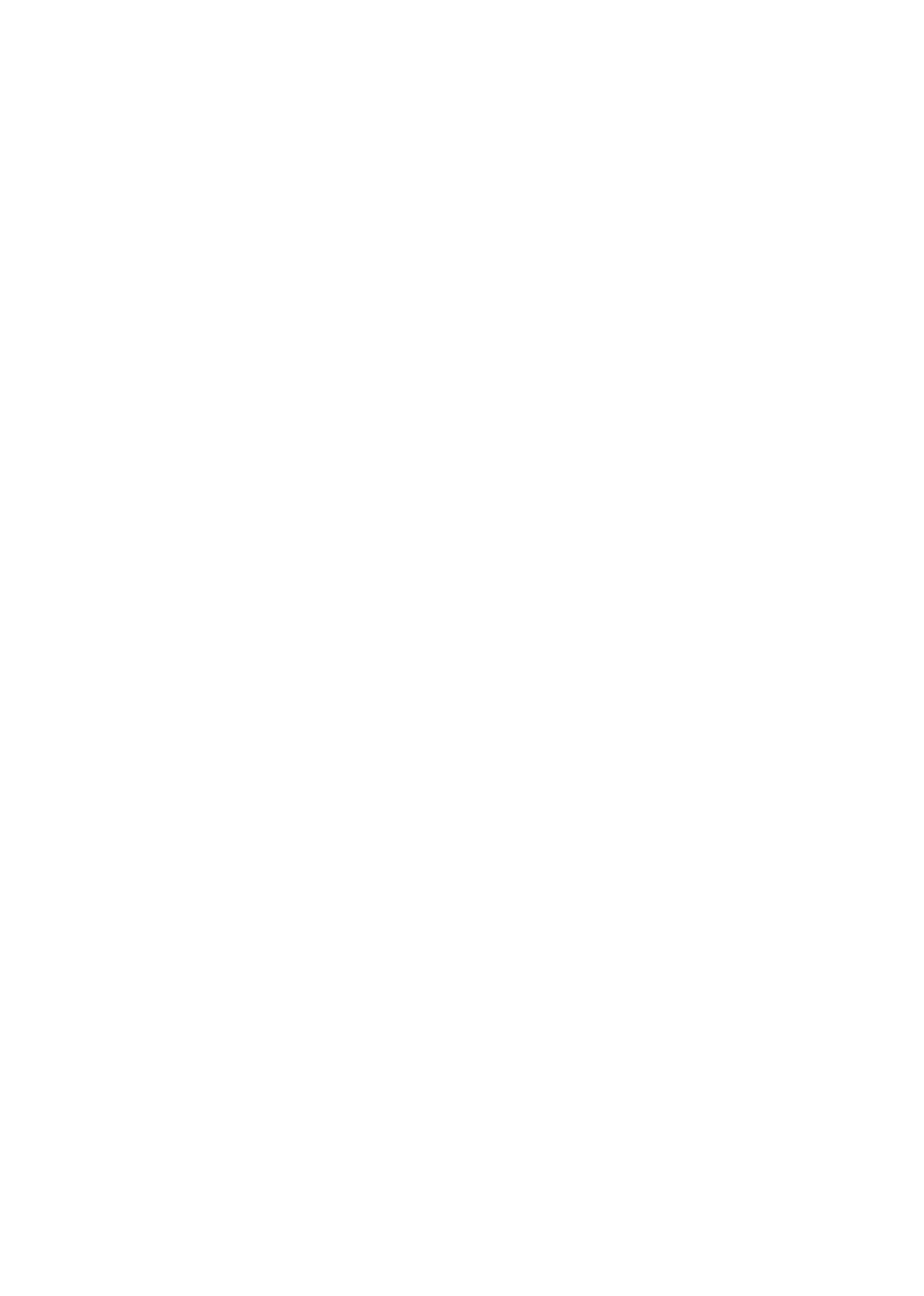 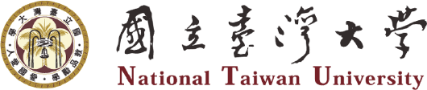 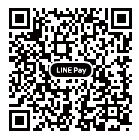 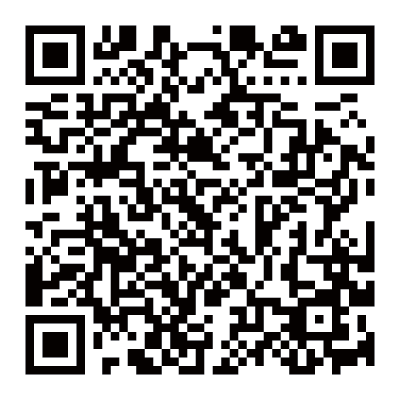 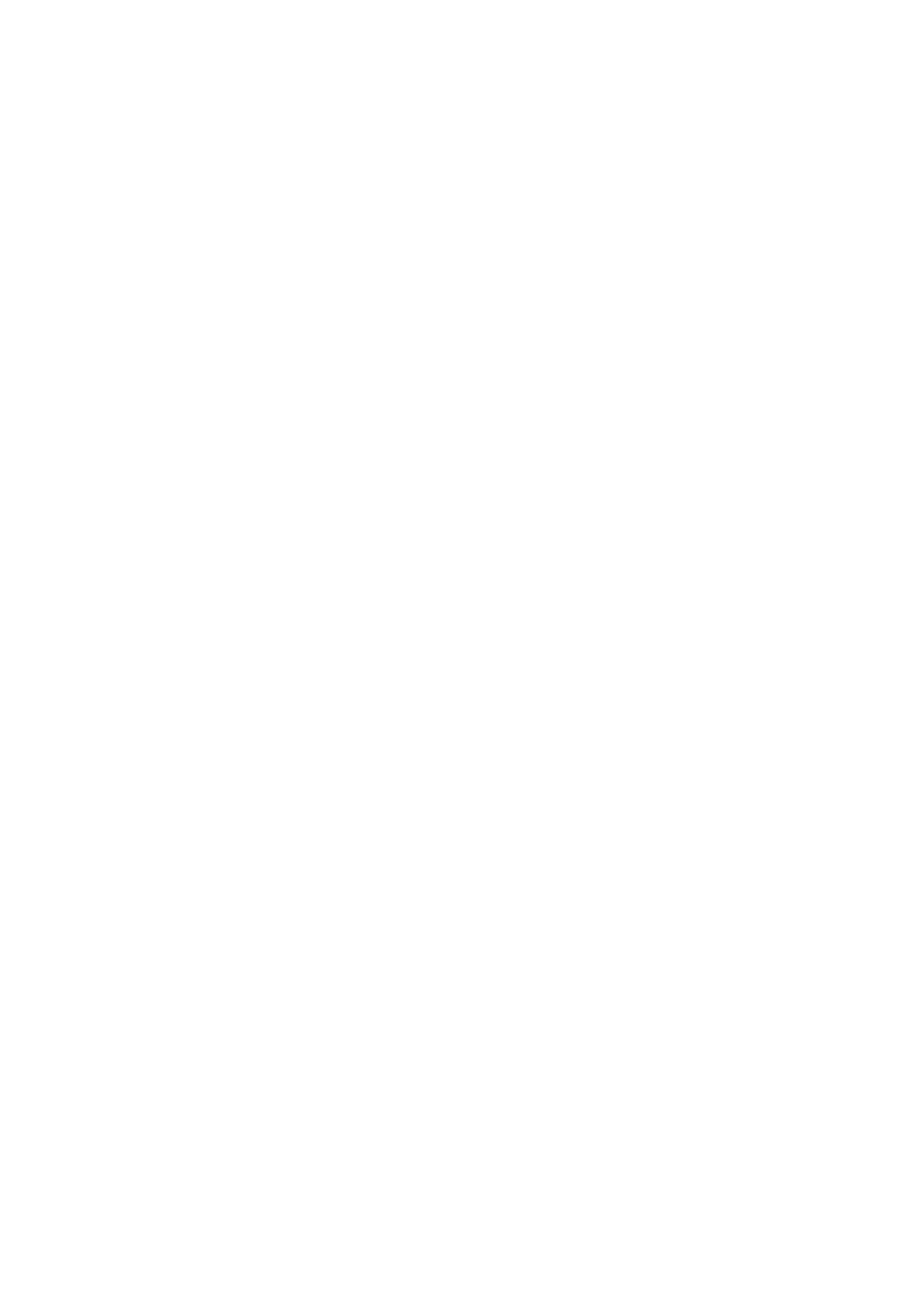 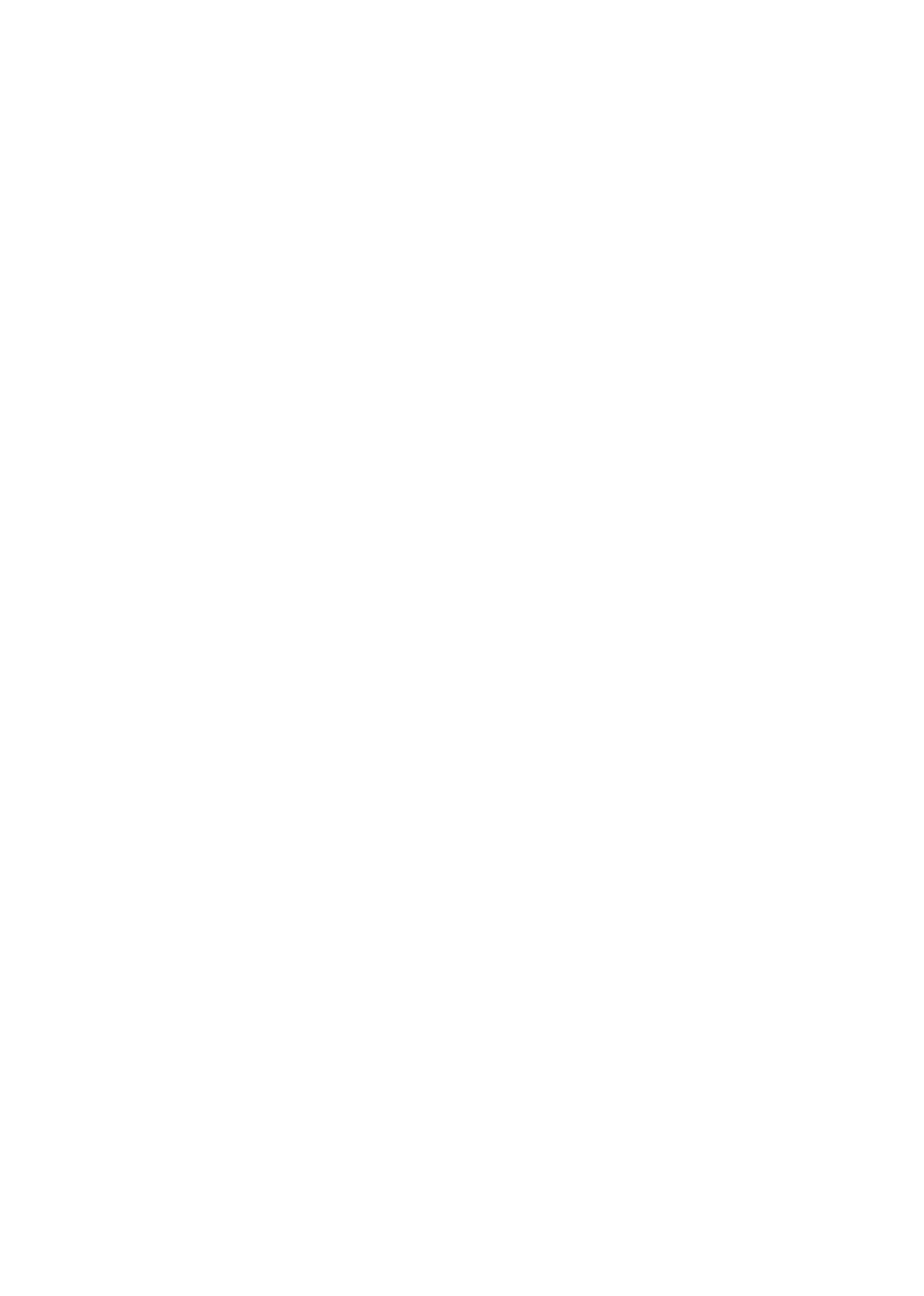 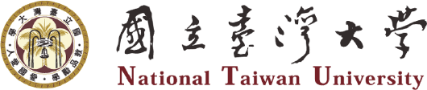 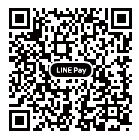 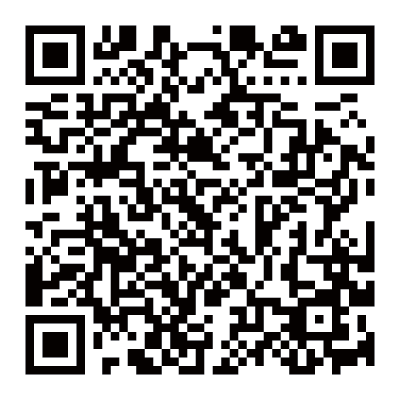 信用卡授權刷卡—	卡別	□VISA	□MasterCard	□JCB	□NCCC卡號 	 	 發卡銀行                             持卡人簽名有效期限 西元20     年    月       (請與信用卡背面簽名一致)□單筆捐款金額 NT$   	□信用卡線上刷卡—	如欲使用信用卡線上刷卡，請掃描上方QR Code，或上網填寫線上捐款單 https://giving.ntu.edu.tw□銀行匯款或ATM轉帳—「玉山銀行營業部」(代號：808)；戶名「國立臺灣大學427專戶」； 帳號「0015951000058」□郵政劃撥— 戶名「國立臺灣大學」；帳號「17653341」；請於通訊欄或備註欄上填寫捐款資訊□現金— 請送至國立臺灣大學財務管理處，地址詳見左下方資訊□LINE PAY— 請掃描右方QR Code(手續費3%，此手續費將由受贈單位負擔。)是否同意將姓名、捐助金額及項目刊登於本校相關網站及刊物上? (未勾選視為「可公開」)□可公開(預設)	□網站或刊物上匿名，但可讓受贈單位知悉	□完全匿名您於何處得知捐款資訊?本處將遵循「個人資料保護法」之規定，妥善處理、運用與保護捐款者個人資料，資料僅限本校使用，捐款者得隨時請求查詢、閱覽、複製、補充、更正、刪除及停止。國立臺灣大學財務管理處	電話：(02)3366-9799	傳真：(02)3366-9766	捐款網址：https://giving.ntu.edu.tw地址：106319臺北市大安區羅斯福路四段1號 禮賢樓 501室	電子郵件信箱: ntufinance@ntu.edu.tw 